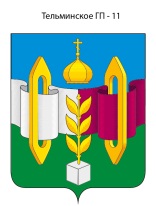 Российская ФедерацияИркутская областьУсольское районное муниципальное образованиеАДМИНИСТРАЦИЯГородского поселенияТельминского муниципального образованияР А С П О Р Я Ж Е Н И ЕОт 21.01.2019 г.                                                                                            № 8-рр. п. ТельмаОб утверждении плана мероприятий по усилению противопожарной защиты (при установлении особого противопожарного режима) населенных пунктов Тельминского муниципального образования и размещенных на территории объектов в весенне - летний пожароопасный период 2019 годаВ целях предупреждения чрезвычайных ситуаций, связанных с лесными и ландшафтными пожарами, защите населения и территорий от пожаров в частном секторе, в соответствии с Федеральными законами от 21 декабря 1994 года № 69-Ф3 «О пожарной безопасности», от 21 декабря 1994 года № 68-Ф3 «О защите населения и территорий от чрезвычайных ситуаций природного и техногенного характера», руководствуясь статьями 23, 46 Устава Тельминского муниципального образования, администрация городского поселения Тельминского муниципального образования,1. Руководителям всех организационно-правовых форм собственности, расположенных на территории городского поселения Тельминского муниципального образования при проведении субботников запретить несанкционированное сжигание мусора, сухой листвы и травы.2. Председателям садоводческих некоммерческих товариществ «Луч», «Еланское», «Багульник» доводить до членов информацию о необходимости создания на своих участках запасов воды при наступлении дачного сезона.3. Главному специалисту по финансовой политике администрации (Кузнецова Е.Н.) выделить средства из бюджета городского поселения Тельминского муниципального образования для приобретения памяток о предупреждении чрезвычайных ситуаций, связанных с лесными и ландшафтными пожарами, защите населения и территорий от пожаров.4. Секретарю комиссии по гражданской обороне, чрезвычайным ситуациям и пожарной безопасности (Чичкарева М.А.) ежедневно проводить инструктаж населения по вопросам пожарной безопасности на территории городского поселения Тельминского муниципального образования.5. Специалисту по работе с населением администрации (Чичкарева А.Н.) совместно с участковым уполномоченным полиции р.п. Тельма (Благодетелев А.И.) еженедельно проводить рейды по проверке неблагополучных семей на предмет пожарной безопасности.6. Ведущему специалисту администрации по организационной работе (Лисецкая И.В.) опубликовать настоящее распоряжение в газете «Новости» и разместить на официальном сайте органов местного самоуправления городского поселения Тельминского муниципального образования в сети «Интернет».7. Контроль за исполнением настоящего распоряжения оставляю за собой.Глава городского поселения Тельминского муниципального образования                                 М.А. ЕрофеевПриложение к распоряжению администрации городского поселения Тельминского муниципального образования № 8-р от 21.01.2019г.ПЛАН мероприятий по противопожарной профилактике, защите населения и территорий Тельминского муниципального образования в весенне-летний пожароопасный период 2018года.№Наименование мероприятияИсполнителиСрок исполнения1Проведение заседания комиссии по чрезвычайным ситуациями по пожарной безопасности Секретарь ГО и ЧСДо 01.04.2019г.2 Разработка мероприятий по защите населенных пунктов расположенных в близи лесного массива от лесных пожаровГлава администрации старосты населенных пунктовДо 15.04.2019г.3 Создание резерва материальных ресурсов для ликвидации последствий чрезвычайных ситуаций, связанных с лесными пожарами.Резерв администрации на случай ЧС, предприниматели Тельминского МО15.04.2019г.4Обеспечение первичных мер пожарной безопасности на территории Тельминского МО и предотвращению ЧС, связанных с распространением лесных пожаров.Комиссия по ЧС и ПБПостоянно5Организация и проведение широкой разъяснительной работы среди населения по соблюдению правил пожарной безопасности в лесах.Секретарь ГО и ЧСВ течении всего пожароопасного периода6Организация в образовательных учреждениях проведения агитационно- разъяснительной работы среди учащихся по вопросам противопожарной безопасности, сбережения лесов, выполнения правил пожарной безопасности в лесах.Преподаватели МБОУ СОШ п.  ТельмаВ течении всего учебного периода7Проведение мероприятий по опашке населенных пунктов, непосредственно прилегающих к лесным массивам ИП Тельминского МОС 10.04.2019г.